Warrant For Special Town Meeting 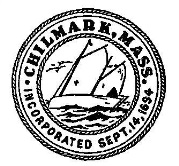 September 26, 2022 A.D.County of Dukes County, ss.To the Constables of the Town of Chilmark,						Greeting:In the name of the Commonwealth of Massachusetts, you are hereby directed to warn and notify the inhabitants of the Town of Chilmark, qualified to vote in elections and town affairs, to assemble at the Chilmark Community Center at 520 South Road in said Town of Chilmark on Monday, the twenty-sixth day of September in the year Two thousand and Twenty-two AD at 7:00 o'clock in the afternoon, there and then to act on the Articles in this Warrant.Article 1.  To see if the Town will vote to appropriate $44,000.00 to pay for the town’s matching 20% share of a grant from the Commonwealth’s Seaport Economic Council for Phase 2 (design & engineering) of the 4 phases for the Menemsha Commercial Fishing Dock and Bulkhead Replacement, and that to meet this appropriation the sum of $40,000 be transferred from the Waterways Improvement Account and $4,000 from Article 2 of the November 19, 2018 Special Town Meeting (9086), or to take any other action relative thereto.You are hereby directed to serve this warrant by posting attested copies in three public places in said Town of Chilmark at least fourteen days before the time of said meeting, and to publish said warrant in one newspaper having general circulation in the Town of Chilmark during the two weeks before said meeting.Given under our hands this 6th day of September 2022 A.D.Warren M. Doty                        William N. Rossi               James Malkin, Chairman	Chilmark Board of SelectmenI have notified the inhabitants of the Town of Chilmark qualified to vote in town affairs by posting three attested copies of this warrant in three public places and by publishing said warrant in one newspaper having general circulation in said Town of Chilmark and made due return of this warrant at the time and place of said meeting.Posted:         		By:  Marshall E. Carroll, III,    Constable